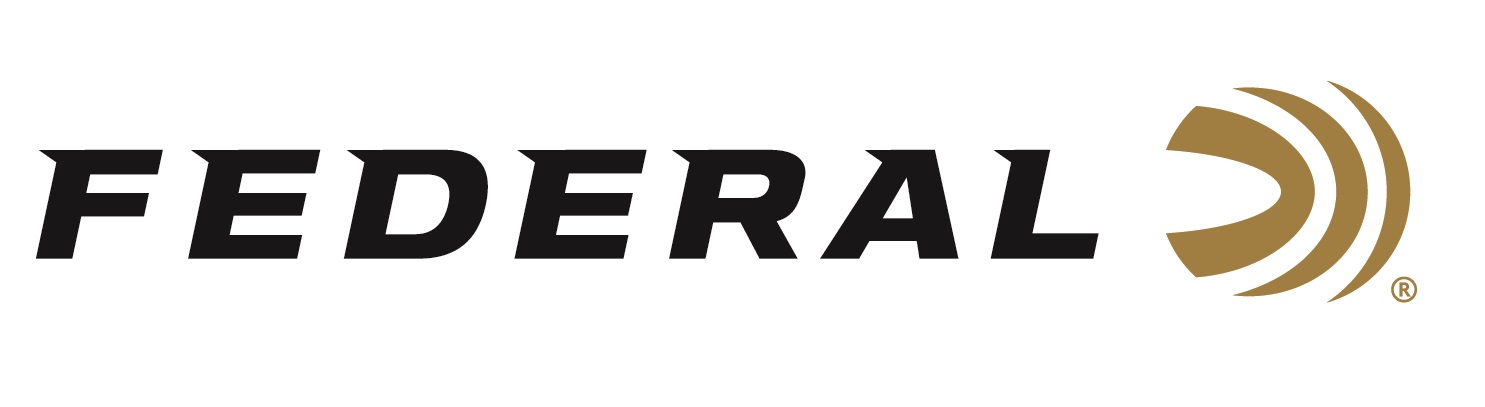 FOR IMMEDIATE RELEASE 		 		 Federal Ammunition Awarded 5.56mm Duty Ammo Contract with the Department of Homeland Security, U.S. Customs and Border ProtectionANOKA, Minnesota – October 25, 2023 – The Department of Homeland Security (DHS), U.S. Customs and Border Protection (CBP) has selected the Federal Premium Law Enforcement Ammunition brand as the contract awardee for their 5.56x45mm rifle ammunition. CBP is one of the world’s largest law enforcement agencies and is charged with border security while also overseeing lawful international trade and travel.“We are proud to provide the highest quality duty ammunition to CBP officers charged with the monumental task of border security,” said Federal Ammunition President and CEO Jason Vanderbrink. “We know they require the best ammunition in their mission to protect our borders and keep the homeland safe. This large duty contract win solidifies Federal Ammunition as a top choice for law enforcement.”The cartridge selected was the Tactical Bonded 64-grain soft point. This single-award, Indefinite Delivery Indefinite Quantity contract is a Strategically Sourced contract for all DHS components with a maximum quantity of 143 million rounds. The ordering period is for a total of five years.“Federal’s Tactical Bonded line is a trusted partner for some of the most intense conditions,” said VP of Law Enforcement Sales Dave Leis. “Made exclusively for law enforcement and at our Anoka, MN headquarters, it achieves accuracy and terminal performance that defeats tough barriers with minimal change to its superior performance attributes.”For more information on all products from Federal or to shop online, visit www.federalpremium.com. Press Release Contact: JJ ReichSenior Manager – Press RelationsE-mail: VistaPressroom@VistaOutdoor.com About Federal AmmunitionFederal, headquartered in Anoka, MN, is a brand of Vista Outdoor Inc., an outdoor sports and recreation company. From humble beginnings nestled among the lakes and woods of Minnesota, Federal Ammunition has evolved into one of the world's largest producers of sporting ammunition. Beginning in 1922, founding president, Charles L. Horn, paved the way for our success. Today, Federal carries on Horn's vision for quality products and service with the next generation of outdoorsmen and women. We maintain our position as experts in the science of ammunition production. Every day we manufacture products to enhance our customers' shooting experience while partnering with the conservation organizations that protect and support our outdoor heritage. We offer thousands of options in our Federal Premium and Federal® lines-it's what makes us the most complete ammunition company in the business and provides our customers with a choice no matter their pursuit.